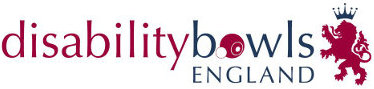 MEMBERSHIP REGISTRATION FORM (player)I wish to become a member of Disability Bowls England for the year to 31 August 2018GIFT AID DECLARATION Gift aid is a government scheme which means Disability Bowls England can claim an extra 25p for every pound you give – at no cost to you.  It will apply to all donations made since April 2010 and all future donations made to Disability Bowls England.To allow us to claim Gift Aid Tax relief of 25p on every pound you give, please sign and date the declaration below:-I would like Disability Bowls England to treat all donations I have made in the last four years and until further notice as Gift Aid Donations.  My Annual Income Tax and/or Capital Gains Tax is at least equal to the amount of tax that all organisations I support will reclaim in the appropriate tax year – currently 25p for every £1.  I understand that other taxes such as VAT and Council Tax do not Qualify.By signing this form you are confirming that you have read the Data Protection Notice and that you are consenting to [insert name of the Data Controller] holding and processing your personal data for the following purposes (please tick the boxes where you are happy to grant consent): - ☐  [To keep you informed about news, events, activities and services; ☐  To contact you about current events; ☐  All of the above.] By email [ ] by text [ ] by post [ ] by phone [ ] You can grant consent to all the purposes; one of the purposes or none of the purposes.  Where you do not grant consent we will not be able to use your personal data.  If you do not consent you will not be able to receive news, events, activities and services, except in certain limited situations, such as where required to do so by law or to protect members of the public from serious harm. If you do grant consent, please note you can withdraw your consent to all or any one of the above purposes at any time by contacting paul.brown@disabilitybowlsengland.org.uk.  Please note that all processing of your personal data will cease once you have withdrawn consent but this will not affect any personal data that has already been processed prior to this point. Please make cheques payable to Disability Bowls England and send completed form to;-Paul Brown (Chairman) Disability Bowls England, Gedling Indoor Bowls Club, Foxhill Road, Carlton, Nottingham, England, NG4 1RLNAME:AGE: tick or X in relevant box<1818 - 3030 - 6060<NAME:AGE: tick or X in relevant boxADDRESS:with fullPost codeTELEPHONE:ADDRESS:with fullPost codeMOBILE:ADDRESS:with fullPost codeEMAIL:Bowls ClubOutdoor:Indoor:Indoor:Indoor:Indoor:Indoor:DISABILITY:Physical:  Classification (if obtained) B .....    Brief description of disability:Physical:  Classification (if obtained) B .....    Brief description of disability:Physical:  Classification (if obtained) B .....    Brief description of disability:Physical:  Classification (if obtained) B .....    Brief description of disability:Physical:  Classification (if obtained) B .....    Brief description of disability:Physical:  Classification (if obtained) B .....    Brief description of disability:Visually Impaired: Classification (if obtained) B .... Visually Impaired: Classification (if obtained) B .... Visually Impaired: Classification (if obtained) B .... Visually Impaired: Classification (if obtained) B .... Visually Impaired: Classification (if obtained) B .... Visually Impaired: Classification (if obtained) B .... Other :Other :Other :Other :Other :Other :HOW DID YOU HEAR ABOUT DISABILITY BOWLS ENGLAND?HOW DID YOU HEAR ABOUT DISABILITY BOWLS ENGLAND?MEMBERSHIP FEE:           £    0.00VOLUNTARY DONATION (SEE ALSO BELOW):£TOTAL PAYABLE:£By signing this form you are confirming that you have read the Disability Bowls England Data Protection Notice and that you are consenting to Disability Bowls England holding and processing your personal data;By signing this form you are confirming that you have read the Disability Bowls England Data Protection Notice and that you are consenting to Disability Bowls England holding and processing your personal data;SIGNATURE:                                                                                            DATE:SIGNATURE:                                                                                            DATE:SIGNATURE:DATE: